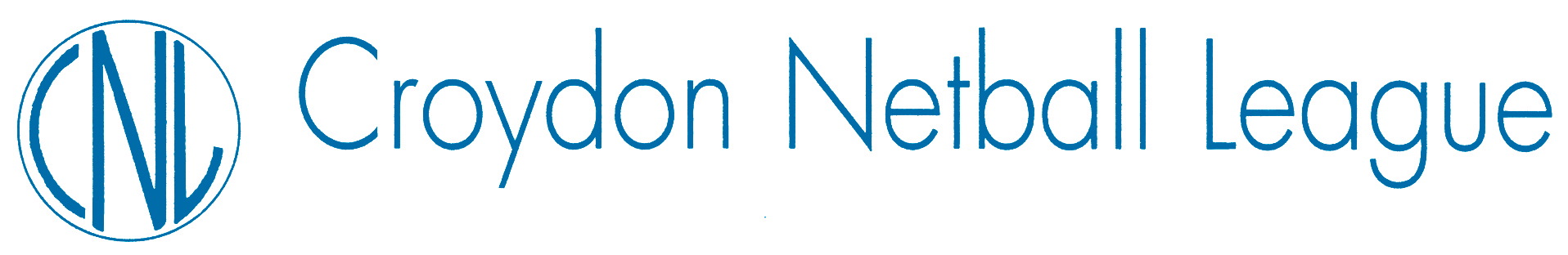 Covid-19 Protocols/Procedures (3) Please make sure everyone involved within your Club/Team are familiar with the following as they will now form part of the Croydon Netball League Rules & Regulations and applies to all matches.  These have been reviewed in line with the current situation, and unless there are any further guidelines from the Government/England Netball we will be continuing with these till the end of the season. Clubs/Teams All players, coaches and umpires must have paid the current EN membership before taking part in any training or matches. Each Club/Team has produced their own revised Risk Assessment and Risk Mitigation Plan. Ensure your club/team members are aware who your club/team Covid Officer is. In line with EN guidance, all players, coaches, officials, volunteers and others attending a netball activity to check themselves, and anyone else in their household, for COVID-19 symptoms before they leave for a netball activity. If they, or anyone in their household has symptoms, they should not attend and advise their club.  Ensure ALL equipment is cleaned prior to arrival and that you have a designated Covid bag for each club/team.   League recommends that each person attending carry out a Lateral Flow Test (LFT) in the morning, well in advance of leaving for fixture. If multiple cases identified in club such that it is known that fixture cannot be fulfilled, club to contact Jackie Rowland/Divisional Secretary by the Friday evening 6 pm prior to league fixture – confirmation can then be made that fixture can be rearranged (by clubs).Each person is responsible for their own travel arrangements, and personal sanitisation and PPE including mask. NO ENTRY TO COURTS OR TOILETS VIA THE SCHOOL. Each club to bring their own spare sanitised ball, score card, pencil and timer – all to 	be sanitised at regular intervals and if passed to another person. Players and Umpires to arrive ready to play in kit with your own refreshments labelled, and your own hand sanitiser.  Everyone to follow the new entry and exit traffic flow system as per aerial drawing included. Toilets will be open if required and social distancing recommended.  The pavilion will not be open. Matches will be 4 x 12 minutes. Sharing of Bibs to be minimised and it is recommended that each club/team has another set of bibs to be used if required. Parents of U18 members should be made aware of a safe collection procedure and point. This should include clear information to parents as to where and when collection should be made.Spectators – League recommend to keep to a minimum where possible and responsibility is with the clubs/teams.  PLEASE SEE EMAIL ATTACHED FROM EN REGARDING ANYONE TESTING POSITIVE 48 HOURS AFTER ATTENDING ANY GAME. Arrival Everyone must ensure they sanitise their hands upon arrival and before touching any equipment. Everyone to follow the new entry and exit traffic flow system as per aerial drawing included. All players, coaches, officials and volunteers to complete the Health Screening for their club/team and register completed.  Courts to be entered only as per the aerial drawing.  Set up your team bench at the designated space Coin toss to be done by the home team captain. Only a freshly cleaned/sanitised ball should be used at any one time. Nail checks to be done socially distance. Confirm with Umpire/s as to who is the Scorer and the score card is completed accurately. Umpires 2 umpires must be used during training and match play Home team to deliver the sanitised ball at centre pass    During Match Avoid shouting on and off court. Teams to remain close to their team bench when not playing. Team talks to remain socially distanced. Scorers to stand 1m apart. Avoid team huddles or any other personal contact.  Sanitise hands at the end of each quarter and end of game before you touch anything. Home team to sanitise the ball and the post. Ensure you have a spare sanitised ball if required. Be responsible for your own safety and that of others at all times. Injuries or accidents within training sessions or matches should continue to be treated as wellbeing is paramount. Injuries/accidents within a match will continue to be treated, along with the necessary protective equipment and First Aiders should consider the first aid protocol and see guidance from St Johns ambulance: https://www.sja.org.uk/get-advice/first-aid-advice/covid-19-advice-for-first-aidersAfter Match Sanitise your own hands. Results slip to be completed to include any persons attending from club and ensure Umpires agree with score and email to Divisional Secretary.  Teams to remain close to their team bench when not playing. Team talks to remain socially distanced. Scorers to stand 1m apart. Collect up your belongings and leave the court promptly by the correct pathway shown on the aerial drawing after a sufficient cool down. Collect up any rubbish and either take home or place in relevant bins. Compliance We will be constantly reviewing all aspects of the game from everyone’s point of view, along with the Leagues Risk Assessment and Risk Mitigation Plan. Ensure compliance with the League Protocols at all times when playing in both the Saturday and the Evening Leagues.  Any persistent breaches of EN guidance and the league protocols will be dealt with in accordance with current EN guidance.SHOULD ANYONE TEST POSITIVE AFTER A MATCH, PLEASE ENSURE YOU ADVISE YOUR CLUB COVID OFFICER AND JACKIE ROWLAND, TO ENSURE THIS INFORMATION IS PASSED ON TO THE REST OF YOUR CLUB/TEAM AND THE OPPOSITION & UMPIRES.  THE COMMITTEE WISH YOU ALL THE VERY BEST AND LOOK FORWARD TO SEEING YOU ON COURT. 7th January 2022JBR/CNL Committee 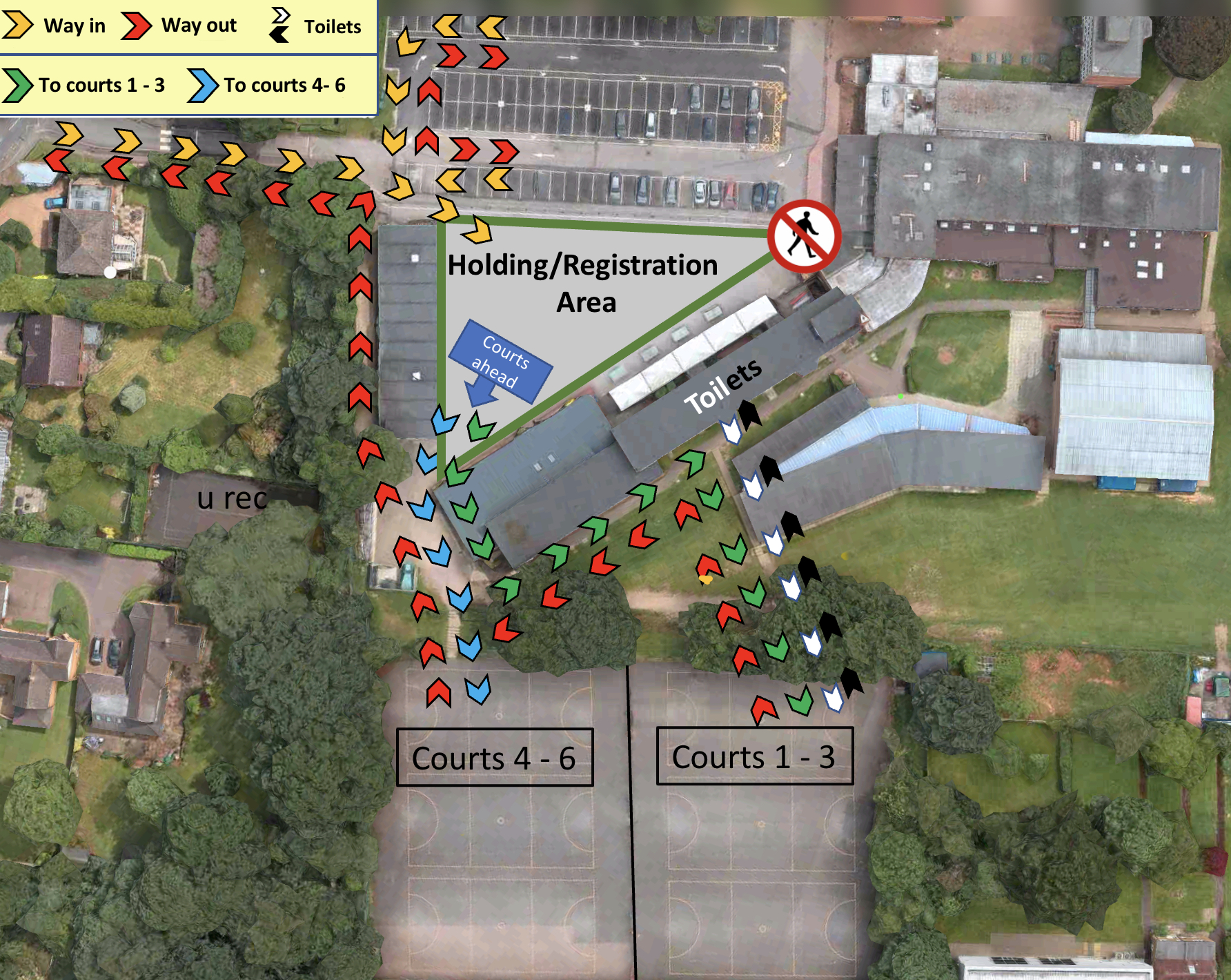 